LOUISIANA INTERNATIONAL DEEP WATER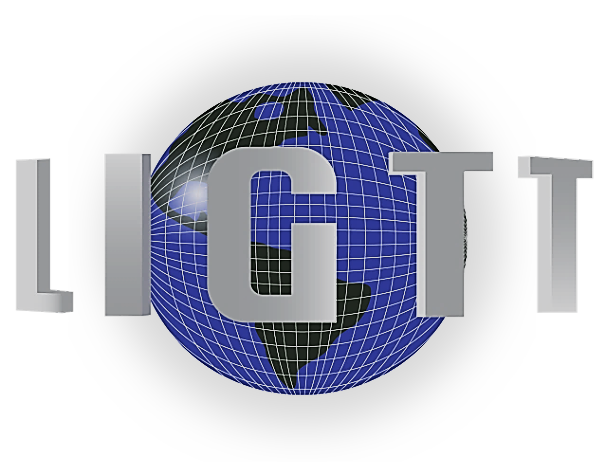 GULF TRANSFER TERMINAL (LIGTT) AUTHORITYCALL TO ORDERROLL CALLAPPROVAL OF MINUTES, TREASURERS REPORTITEMS FOR DISCUSSIONReview of documentation related to the letter of request issued by the board to the Developer  Pursuant to La R.S. 42: 16 and 17 (2), and if so advised by legal counsel, the Board may hold an Executive Session, after which the Board will return to Open SessionANY OTHER ITEMS THAT MAY COME BEFORE THE AUTHORITY FOR DISCUSSIONPUBLIC COMMENTADJOURNMENT__________________________A.G. Crowe, President